Supplementary MaterialsTable S2. Mean change (%) for the Spawning stock biomass of a commercially important small pelagic fish (D3C2) per GSA and per model type.  FIGURE S3. Maps representing the mean change (%) for the Diversity index (D4C1) per model type. Mean values were calculated considering the whole Western sub-region, shelves (<200m) and open waters (>200m).   FIGURE S4. Maps representing the mean change (%) for Trophic Level of the Catch (TLc) per model type. Mean values were calculated considering the whole Western sub-region, shelves (<200m) and open waters (>200m). Note that the color scale of TLc_OSM is different from the one of TLc_EwE_JRC/ICM. 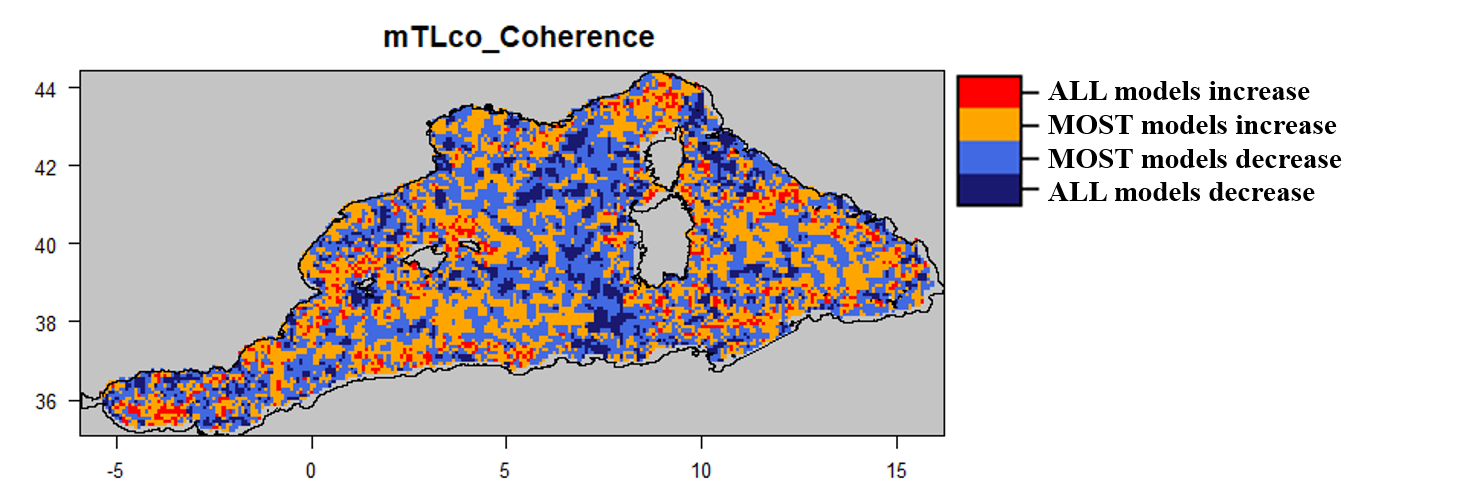 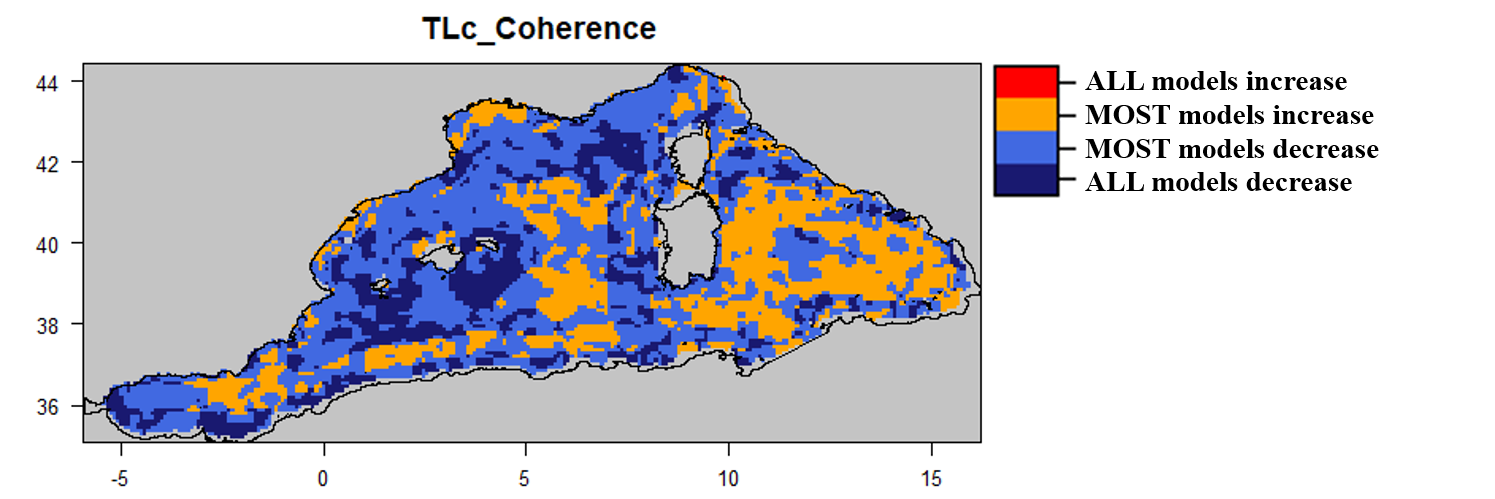 FIGURE S5. Coherence map for the Mean Trophic level of the community (mTLco) and for the Trophic Level of the Catch (TLc), which shows where all or most models (2 out of three) agree on the relative change trend.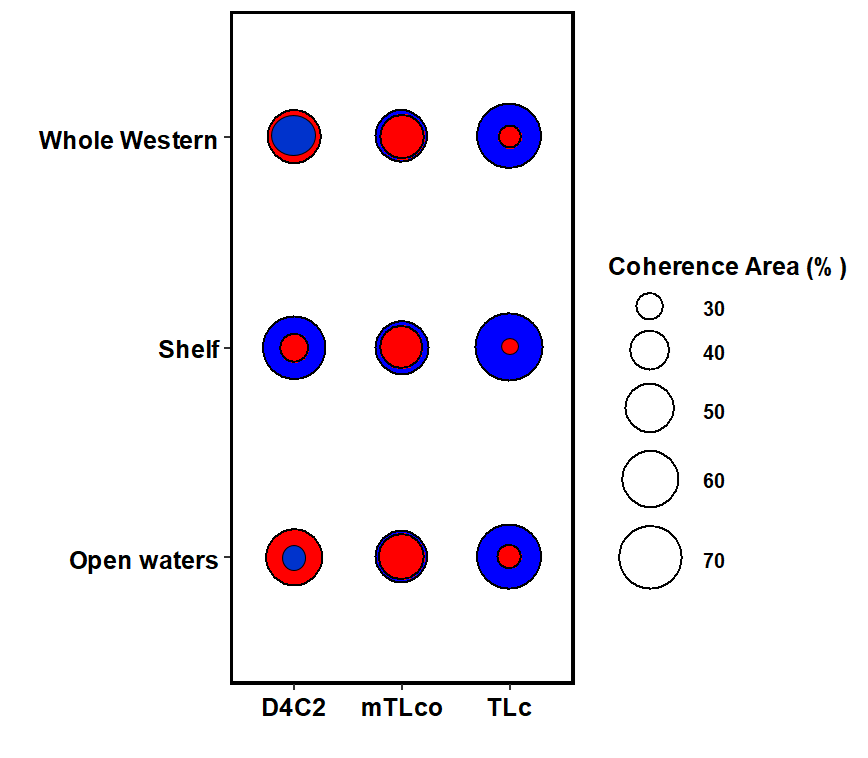 FIGURE S6. Percentage of Coherence Area with respect to increase (red) or decrease (blue) trends for small pelagic fishes biomass (D4C2), Mean Trophic level of the community (mTLco) and Trophic Level of the Catch (TLc), considering the whole Western sub-region, shelf (<200m) and open waters (>200m).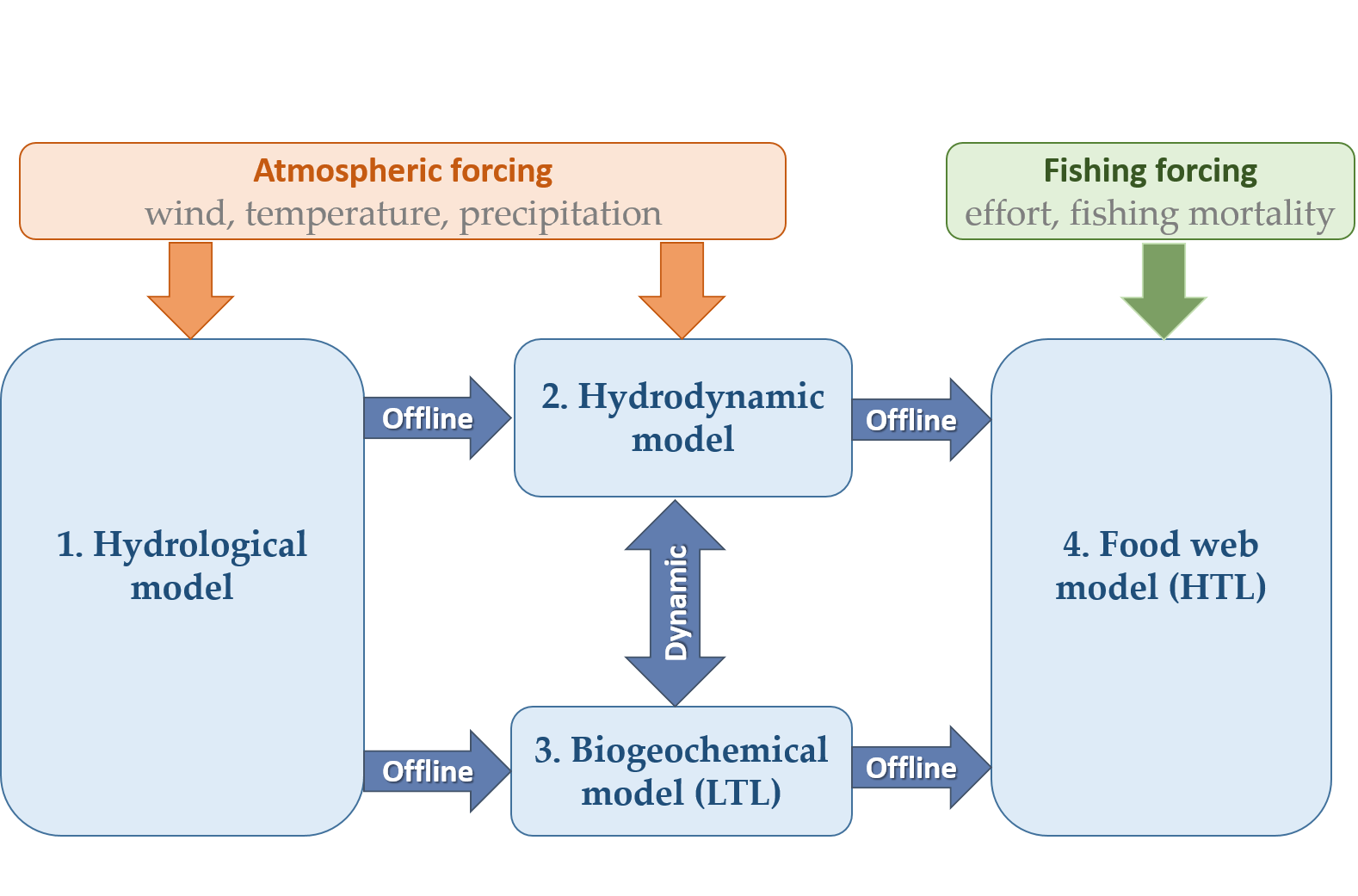 FIGURE S1. Structure of the Modelling Framework (MF) developed by the Joint Research Centre to support European policy decisions. In this study, we focus on the 4th model type, the Food web or higher trophic level (HTL).FIGURE S1. Structure of the Modelling Framework (MF) developed by the Joint Research Centre to support European policy decisions. In this study, we focus on the 4th model type, the Food web or higher trophic level (HTL).FIGURE S1. Structure of the Modelling Framework (MF) developed by the Joint Research Centre to support European policy decisions. In this study, we focus on the 4th model type, the Food web or higher trophic level (HTL).FIGURE S1. Structure of the Modelling Framework (MF) developed by the Joint Research Centre to support European policy decisions. In this study, we focus on the 4th model type, the Food web or higher trophic level (HTL).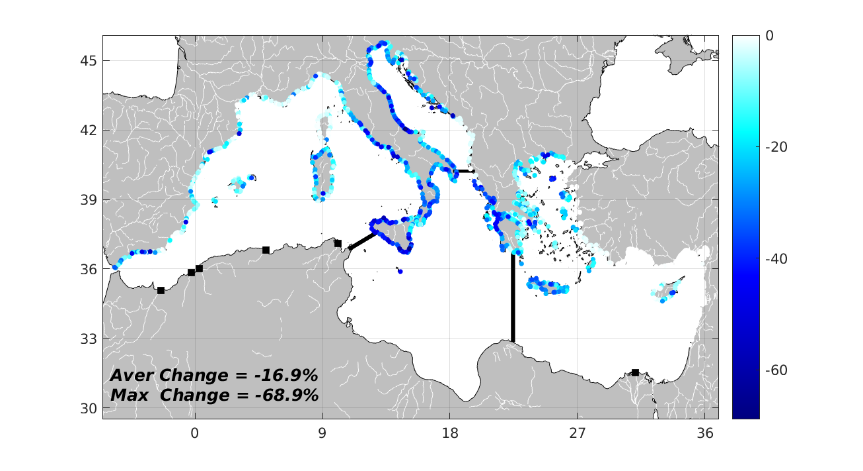 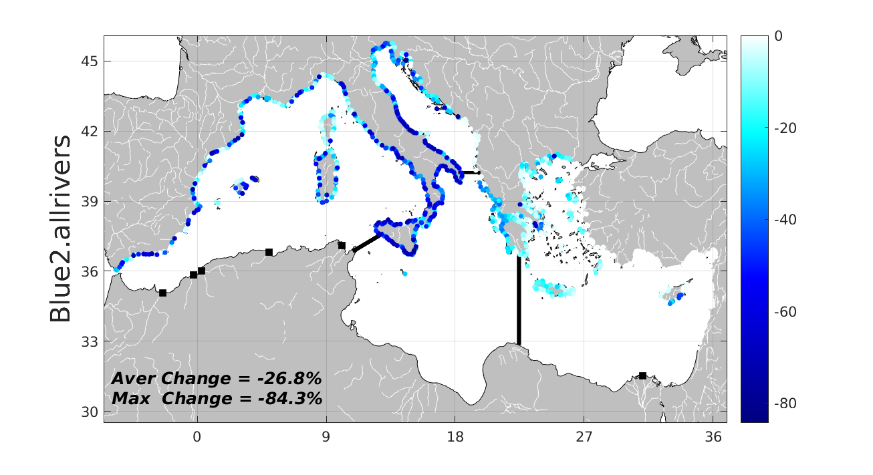 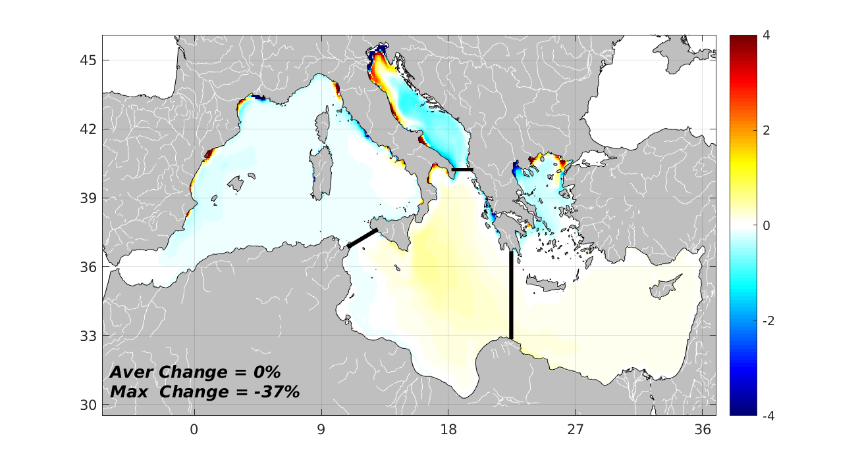 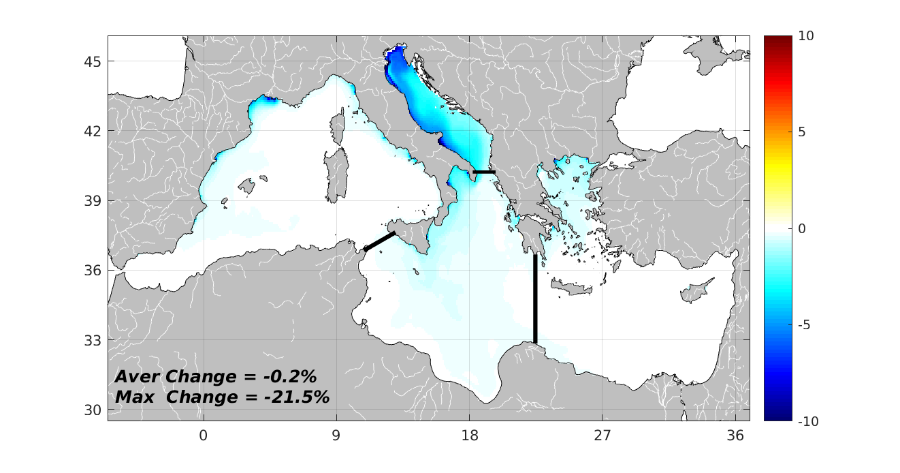 FIGURE S2. Total Nitrogen (top left) and Phosphorus (top right) load changes estimated by the MF hydrological module and Total Nitrate (bottom left) and Phosphate (bottom right) concentration at sea changes estimated by the MF hydrodynamic-biogeochemical modules. Values express ratio between the MTFR and the REF scenarios on the 2005-2012 period, mean and maximum change are also provided. The analysis considers European Rivers (white lines) with flow >5m3/sec while main non-European rivers were included in the model runs but no nutrient management measures were applied (black squares, top figures). The full Pan-European assessment can be found respectively in Grizzetti et al. (2021) and Friedland et al. (2021).FIGURE S2. Total Nitrogen (top left) and Phosphorus (top right) load changes estimated by the MF hydrological module and Total Nitrate (bottom left) and Phosphate (bottom right) concentration at sea changes estimated by the MF hydrodynamic-biogeochemical modules. Values express ratio between the MTFR and the REF scenarios on the 2005-2012 period, mean and maximum change are also provided. The analysis considers European Rivers (white lines) with flow >5m3/sec while main non-European rivers were included in the model runs but no nutrient management measures were applied (black squares, top figures). The full Pan-European assessment can be found respectively in Grizzetti et al. (2021) and Friedland et al. (2021).FIGURE S2. Total Nitrogen (top left) and Phosphorus (top right) load changes estimated by the MF hydrological module and Total Nitrate (bottom left) and Phosphate (bottom right) concentration at sea changes estimated by the MF hydrodynamic-biogeochemical modules. Values express ratio between the MTFR and the REF scenarios on the 2005-2012 period, mean and maximum change are also provided. The analysis considers European Rivers (white lines) with flow >5m3/sec while main non-European rivers were included in the model runs but no nutrient management measures were applied (black squares, top figures). The full Pan-European assessment can be found respectively in Grizzetti et al. (2021) and Friedland et al. (2021).# GSAs  GSAsWest_JRCWest_ICM1Northern Alboran Sea-1.51-0.112Alboran IslandNANA3Southern Alboran Sea-1.28-0.084Algeria-2.22-0.095Balearic Islands-3.14-0.096Northern Spain-1.13-0.187Gulf of Lion-1.14-0.398Corsica-1.62-0.109Ligurian and Tyrrhenian Seas-1.32-0.1310South and Central Tyrrhenian-1.52-0.1011.1Sardinia (West)NANA11.2Sardinia (East)-1.51-0.0712Northern Tunisia-0.67-0.07Whole Western MedWhole Western Med-1.43-0. 14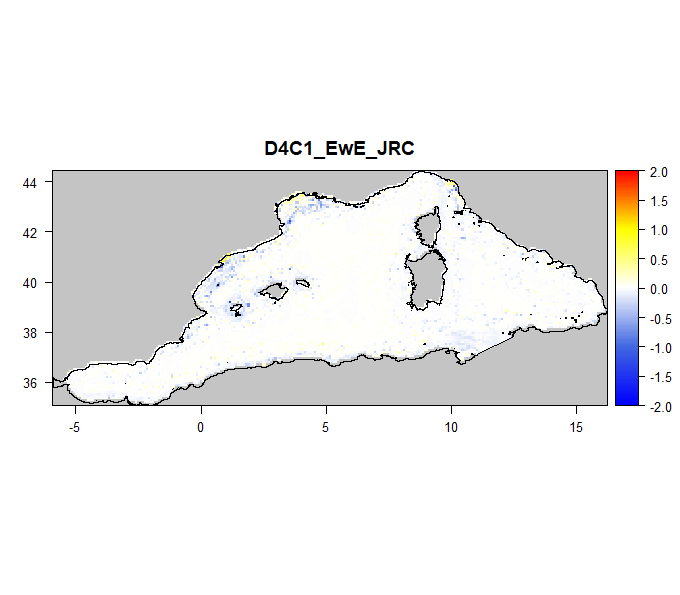 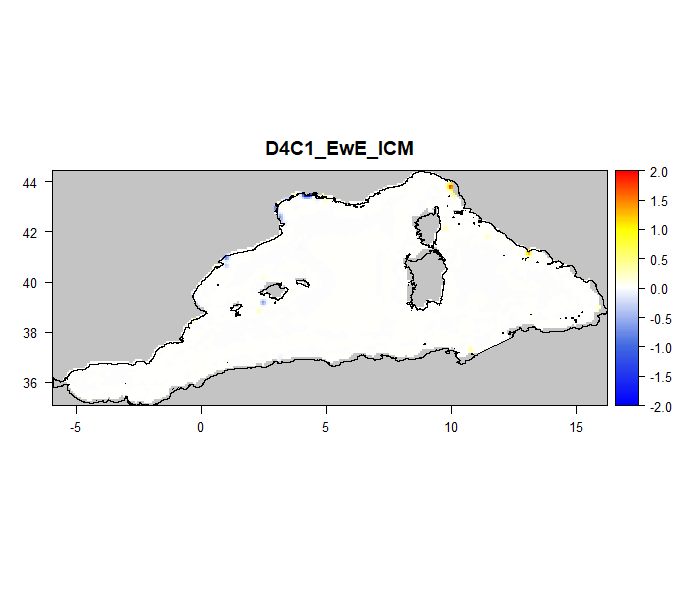 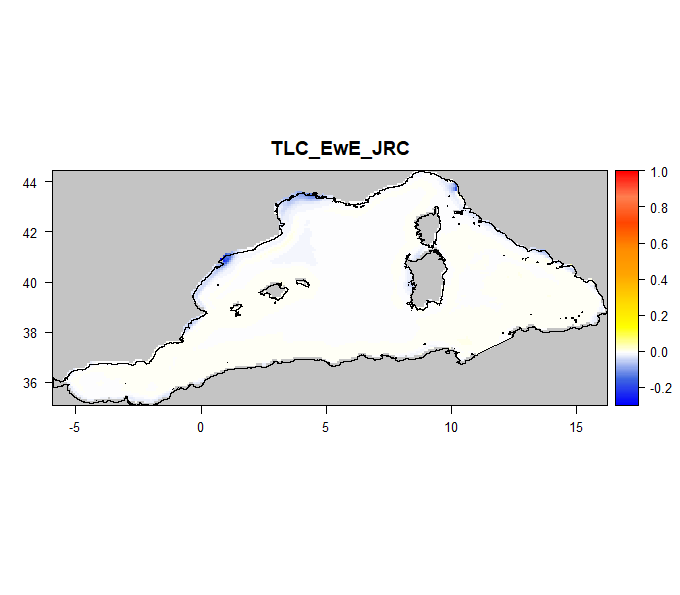 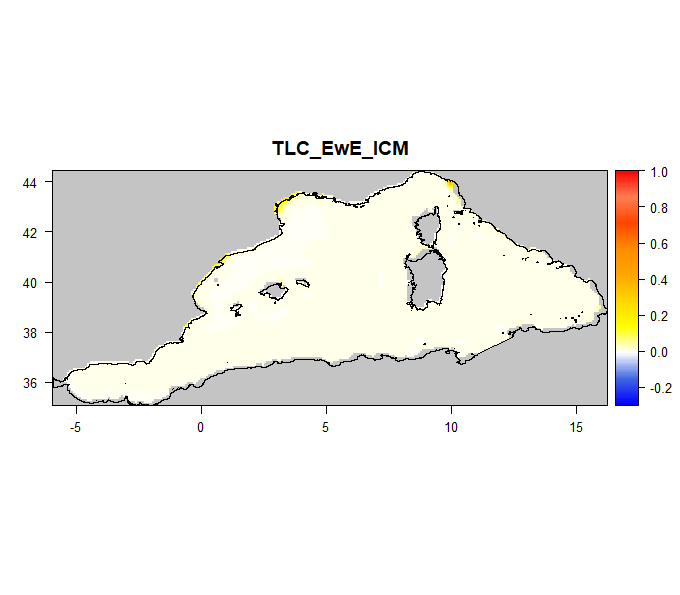 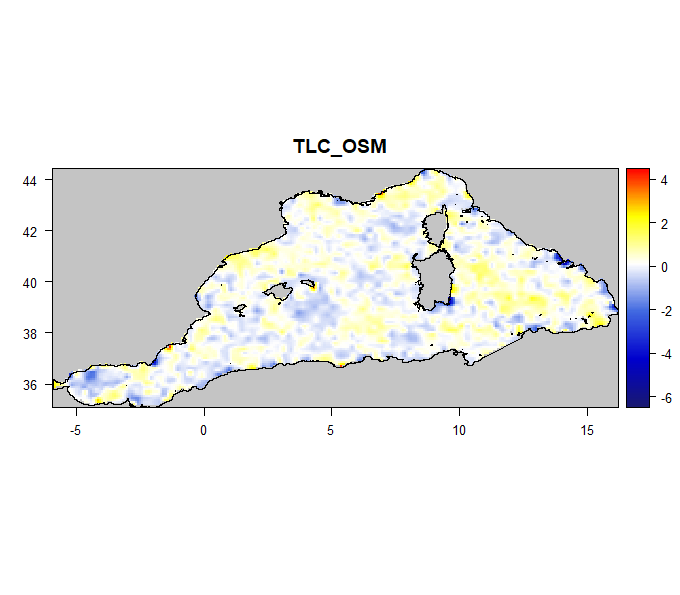 